Actividad integradora:Nombre:Laura Jerónima Estrada Frías Nombre del Maestro:Daniel RojasMateria:QuímicaGrado:2ª BEOMatricula:BEO3981Escuela:Universidad Lamar 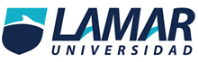 Actividad Preliminar: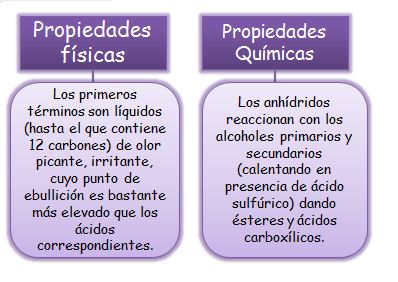 Actividad Número 1: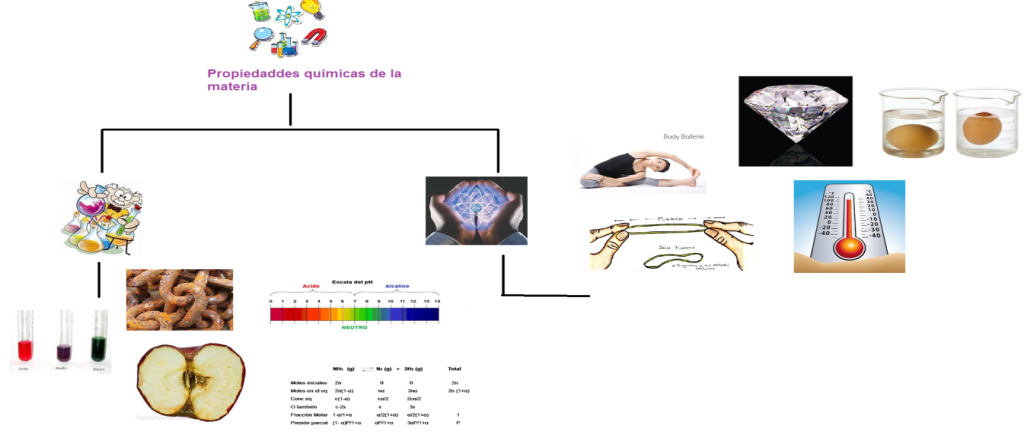 Actividad Número 2:Propiedades físicas:Propiedades Químicas:Son aquellas que se pueden medir, sin que se afecte la composición o identidad de la sustanciaUna propiedad química es cualquier propiedad en que la materia cambia de composición.1 Cuando se enfrenta una sustancia química a distintos reactivos o condiciones experimentales puede o no reaccionar con ellos. Las propiedades químicas se determinan por ensayos químicos y están relacionadas con la reactividad de las sustancias químicas. Si no experimentan reacciones de descomposición, son elementos químicos y si lo hacen son compuestos químicos.Ejemplo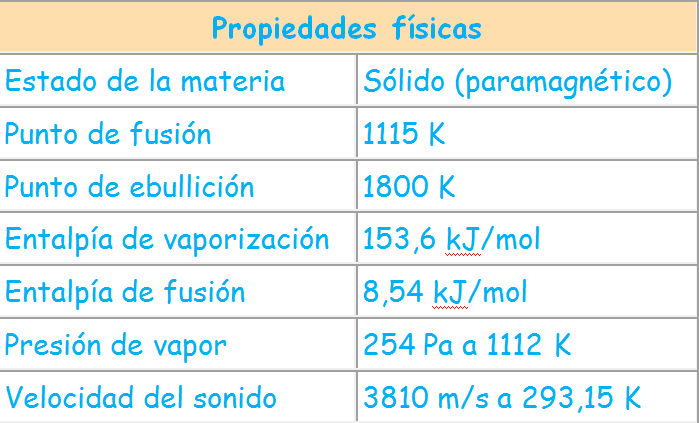 Ejemplo: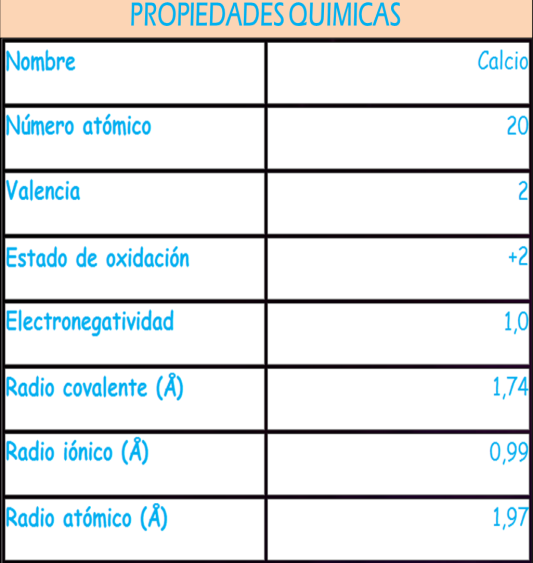 HomogéneaHeterogéneaLas mezclas homogéneas son mezclas que tienen una apariencia uniforme, de composición completa y no se diferencian sus componentes o sustancias. Muchas mezclas homogéneas son comúnmente llamadas disoluciones. Las partículas de estas son tan pequeñas que no es posible distinguirlas visualmente sin ser magnificadas.Mezcla heterogénea es aquella cuyo aspecto difiere de una parte a otra de ella, está formada por dos o más componentes que se distinguen a simple vista y contiene cantidades diferentes de los componentes. La madera, el granito, las rocas, arena y agua, aceite, la sopa de verduras, las ensaladas son ejemplos de mezclas heterogéneas. 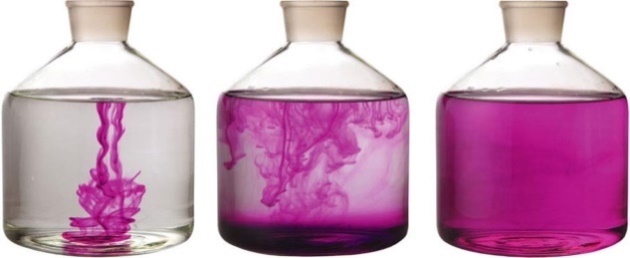 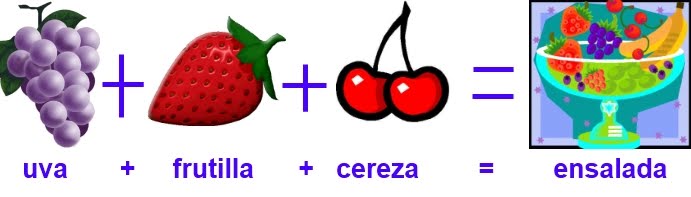 